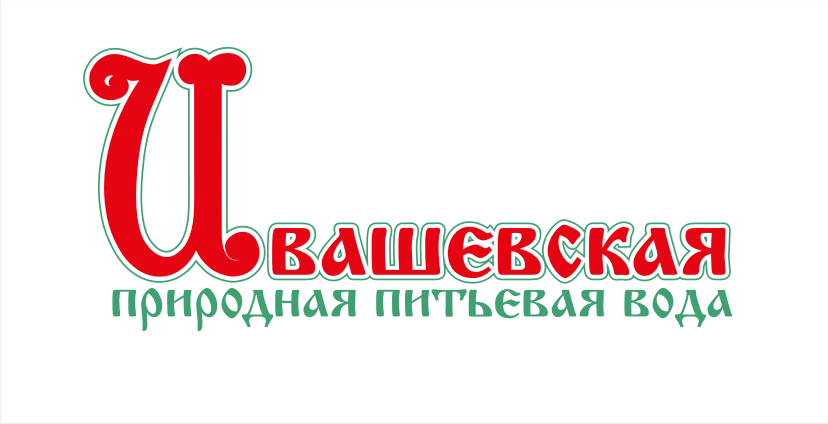 Общество с ограниченной ответственностью «ПроБизнесМенеджмент»ОГРН 1116325000330, ИНН 6325055966Самарская область, г. Сызрань,ул. Смолина, д. 5, оф. 348(8464) 91-03-76Уважаемые клиенты!Предлагаем Вам наши услуги по поставке бутилированной воды Природная питьевая вода «Ивашевская» получаемая из скважины глубиной 95 м расположена в реликтовом Ивашевском месторождении подземных вод, защищенном от поверхностного загрязнения. Вода Ивашевская является физиологически полноценной, поскольку содержит основные макро- и микроэлементы, в том числе, необходимые человеческому организму Магний (Mg), Кальций (Ca) и Фтор (F).Благодаря своему уникальному химическому составу природная питьевая вода «Ивашевская» оказывает тонизирующее, иммуномодулирующее и общеукрепляющее воздействие на организм человека. При розливе природной питьевой воды «Ивашевская» не применяется технология искусственной дезодорации, только фильтры грубой, тонкой очистки и обязательное обеззараживание. Образцы каждой партии проходят обязательный контроль в сертифицированной лаборатории. Качество природной питьевой воды «Ивашевская» подтверждено Декларациями о соответствии ТС N RU Д-RU.AB45.B.72919; ЕАЭС № RU Д-RU.ТР05.В.20195. *Цены указаны с доставкой до РЦ, транспортом поставщика, но не менее 5 тонн     Телефон отдела продаж в Самаре 990-95-28С уважением, Заместитель директора__________________	В.А. БалакинаНаименование продукции вода природная питьевая «Ивашевская»Цена за единицу продукции (руб.)Вода природная питьевая «Ивашевская» 5л негазированная26,30Вода природная питьевая «Ивашевская» 1,5л газированная13,60Вода природная питьевая «Ивашевская» 1,5л негазированная13,60Вода природная питьевая «Ивашевская» 0,5л газированная9,40Вода природная питьевая «Ивашевская» 0,5л негазированная9,40